                                                                                                                                                                                                                                                                                                                                                                                                                                                                                                                                                                                                                                                                                                                                                                                                                                                                                                                                                                                                                                                                                                                                                                                                                                                                                                                                                                                                                                                                                                                                                                                                                                                                                                                                                                                                                                                                                                                                                                                                                                                                                                                                                         Fiche d’Inscription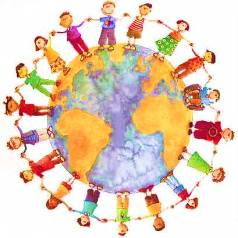 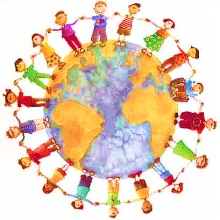 Vacances  d’HiverDu  22 Février au  05 Mars 2021De 3 à 11 ansNOM/Prénom de l’enfant :  Date de naissance : / /A remplir par la Directrice : QF : _______   DC : _______  Montant : ________ AttestationGarderie Matin : entre 7h30/8h45 	Garderie Soir : entre 17h15/18h30 Semaine du 22 au 28 Février (5j) :		Garderie Matin		REPAS		Garderie Soir Semaine du 1er au 05 Mars (5j) :		Garderie Matin		REPAS		Garderie Soir  En signant l’inscription de votre enfant, cela signifie que vous avez pris note et acceptez le Règlement intérieur et le Projet Pédagogique du Pôle Enfance Jeunesse de Lexy.Fait à     Le Prix /sem.GMGS-10%RTOTALSem 1Sem 2 A remplir par la DirectriceA remplir par la DirectriceA remplir par la DirectriceA remplir par la DirectriceA remplir par la DirectriceA remplir par la Directrice